Labex FIRST-TF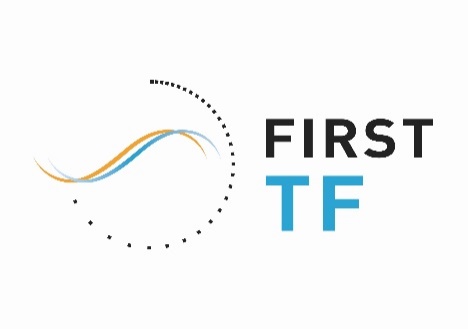 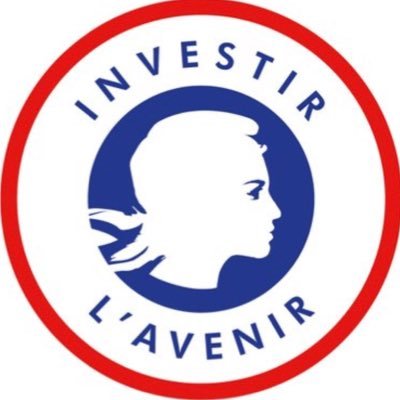 Financement de projets pluriannuels – 2021Formulaires de réponse et demandes d’informations à adresser à ao@first-tf.com avant le 26 février 2021Introduction – Le LABEX FIRST-TFLe Laboratoire d’Excellence FIRST-TF est un réseau thématique regroupant les acteurs majeurs en France de la métrologie temps-fréquence (laboratoires, industriels, centres techniques, etc.). Au-delà de la création d’un réseau d’expertise, FIRST-TF favorise l’émergence de projets collaboratifs, avec un spectre large d’applications, de la physique fondamentale aux systèmes de positionnement par satellite. La valorisation des innovations des laboratoires et leur transfert vers l’industrie constituent un enjeu majeur de ce réseau, dans le contexte socio-économique actuel où les problématiques de synchronisation sont omniprésentes. Enfin, le réseau FIRST-TF met en œuvre des offres coordonnées d’enseignement, de formation permanente et de diffusion vers le public et les scolaires, sur la métrologie de l’espace-temps, thématique fascinante à l’interface de nombreux autres champs disciplinaires.Contexte de l’appel à projets pluriannuelCet appel à projets (AAP) pluriannuel 2021 se distingue des précédents AAPs FIRST-TF (attribution sur base annuelle), et s’effectue en parallèle avec un appel d’offre uni-annuel « traditionnel ». Les formulaires de demandes sont distincts pour les deux AAPs 2021.Concernant l’AAP pluriannuel présenté ici, cette nouvelle forme de financement de la R&D vise à soutenir des projets structurants ambitieux, en offrant une vision projet à plus long-terme, et pour des sommes attribuées plus importantes (de 250 jusqu’à 350 k€ si le projet le justifie) que les AAPs traditionnels uni-annuels. Il est attendu que plusieurs publications dans des journaux scientifiques à comité de lecture soient faites au cours ou à l’issue de ces projets. Par ailleurs, le Comité de Pilotage de FIRST-TF a décidé qu’il n’y aurait pas de thématique prioritaire pour les appels à projets pluriannuels. Cela ne signifie en aucun cas que les projets présentés qui s’inscriraient dans la thématique mise en avant l’année dernière (“vers la nouvelle seconde”) ne seront pas recevables. Il est ainsi prévu spécifiquement qu’un ou plusieurs projets pluriannuels soit financé en 2021.Les principaux critères d’évaluation des demandes porteront sur :les qualités scientifique et technologique du projet ; retombées attenduesla qualité du montage en termes de complémentarité des partenaires et de faisabilité globale du projetle caractère collaboratif du projet et les synergies entre les partenairesÉligibilité des projetsLe projet proposé peut inclure toute structure membre de FIRST-TF (liste en annexe). Il inclura néanmoins impérativement un ou plusieurs laboratoires du premier cercle dans le montage projet.Pour les projets retenus, les financements seront effectués exclusivement dans les laboratoires de recherche publics français membres de FIRST-TF, qu’ils soient du premier ou du deuxième cercle (liste en annexe). La tutelle de gestion est a priori le CNRS, mais tout ou partie du financement pourra être géré par l’un des autres établissements tutelle de FIRST-TF (liste en annexe) en cas de nécessité, via l’établissement d’une convention de reversement, et à l’exclusion de tout autre établissement.Les dépenses éligibles sont les dépenses de personnel (CDD ingénieur, financement de thèse partiel ou complet, financement de post-doctorant/CDD chercheur), de fonctionnement, et d’équipement (défini comme achat, hors fluides, de coût unitaire supérieur à 4k€). Il est rappelé expressément que, comme toute dépense Labex, aucune forme de facturation interne n’est éligible (frais de fluide, d’accès à des salles blanches, etc.), que ce soit entre ou au sein des établissements partenaires (liste en annexe).Suivi des projetsLes projets financés sur l’AAP pluriannuel 2021 seront soumis à un suivi rigoureux par le Comité de Pilotage FIRST-TF. En particulier un très court rapport (1 à 2 paragraphes sur 1/2 page grand maximum) devra être fourni tous les 3 mois, à partir de la date de début choisie du projet, présentant de manière purement factuelle et concise les actions qui ont été menées depuis le dernier rapport en vue de l’accomplissement du projet. Aucun autre rapport ne sera demandé. En outre une présentation annuelle de l’état d’avancement devra être faite par les porteurs du projet devant un comité de suivi choisi, pour chaque projet retenu, par le Comité de Pilotage FIRST-TF. Les frais de mission correspondants à ces présentations ne doivent pas être budgétisés dans le plan de financement, et seront pris en charge indépendamment par FIRST-TF. Cette procédure de suivi aura pour but de prendre en compte et d’anticiper toute difficulté pouvant avoir lieu dans le cadre du projet, et d’aider à les résoudre autant que faire se peut.CiblesSi le montage des projets est laissé à la libre appréciation des porteurs, pour information, le projet type cible correspond à une enveloppe totale d’environ 250 à 350 k€ si le projet le justifie. Il est souhaitable que des financements de personnels en CDD (thèse en particulier) soient prévus pour travailler chez chacun des partenaires. Une durée cible du projet de 3 ans est souhaitée et, en tout état de cause, l’ensemble des dépenses effectuées devra faire lieu d’une justification financière au plus tard fin 2024.CalendrierConstitution du dossierLe dossier de candidature complété est à envoyer à ao@first-tf.com sous formats .doc(x), .odt ou .pdf avant le 26 février 2021 pour une version non signée. Les versions signées devront être transmises à la même adresse en .pdf, au plus tard au 08 mars 2021.Le dossier peut être rédigé en français ou anglais indistinctement.ANNEXE 1 – Liste des membres de FIRST-TF (février 2020)→ Laboratoires du premier cercle→ Laboratoires du second cercle→ Industriels et conseils en France→ Centres techniques, agences→ Associations, autres, structures associéesANNEXE 2 – Liste des établissements tutelles/partenaires de FIRST-TF 15 janvier 2021Lancement de l’appel à projets « Soutien à projets »26 février 2021Date limite d’envoi des projets à l’adresse ao@first-tf.com À partir du05 avril 2021Attribution des crédits aux projets retenus.Fin 2024Date limite de fin complète de projet et justification financièreFEMTO-STGEOAZURLPLSYRTEUTINAMAPCARTEMISICGMIEMNInstitut FOTONLAASLAGRANGELAREGLCARLCFLCMLERMALIHYLKBLP2NMPQPHLAMPIIMSPINTECUMPHY Unité mixte de recherche CNRS-ThalesUSNXLIMIII-V LABAIRBUS DEFENCE & SPACEAR-ELECTRONIQUEARMADEUS SYSTEMSAUBRY CONSEILBODETCNRS INNOVATIONCRISTALINNOVFDCFREC'N'SYS GORGY TIMINGHITIM GROUP (GEMMA)IDILKEYSIGHT TECHNOLOGIESMUQUANSNAVAL GROUPORANGERAKONSCPTimeSENSEORSIGMAWORKSSODERNSPECTRACOMSPHEREA TEST & SERVICESSYRLINKSTHALES ALENIA SPACETHALES AVIONIC SYSTEMS FRANCETHALES RESEARCH & TECHNOLOGYTIMELINK MICROSYSTEMSTRONICSCNESDGAONERABIPMFHITMOSCILLOQUARZRENATERSFMCCNRSENSMMLNEOCA (composante de l’UCA)OPSUUCAUFCUSPNUTBM